Тема недели: «Животные наших лесов»(18.01.2021 – 22.01.2021)Литература по теме недели: «Ночная охота» Дмитрий Зуев;Тайны леса» Дмитрий Зуев;«Лоси» И. Соколов-Микитов;«Как белочка зимует» Г. Скребицкий и В. Чаплина;«Медвежья семья» Иван Соколов-Микитов.Загадки по теме недели:1.Летом ходит без дорогиВозле сосен и берёз,А зимой он спит в берлоге,От мороза прячет нос. (медведь)2. Рыже-огненный комочек, С хвостиком как парашют, По деревьям быстро скачет, Был он там… Теперь уж тут. Быстрый он как стрелочка. Так ведь это…(белочка)3. Все время по лесу он рыщет,Он в кустах кого-то ищет.Он из кустов зубами щелк,Кто скажите это - ..(волк)4. Есть в реке работники,Не столяры, не плотники.А выстроят плотину,Хоть пиши картину.(бобры)5. Много бед таят леса.Волк, медведь там и лиса!Наш зверёк живёт в тревоге,От беды уносит ноги...Ну-ка, быстро отгадай-ка,Как зверёк зовётся? ...(зайка)Беседа с детьми о диких животных наших лесов, об их повадках и поведении.Давайте скажем несколько слов о диких животных. Какие они? (злые, сердитые, хищные, плотоядные, травоядные, опасные, пугливые, маленькие, большие, сильные и т. д.)- А вы знаете, что у каждого животного есть свои детёныши?- Давайте поможем мама найти своих детёнышей.Игра “Назови детёныша”. У лисы — лисенок.У белки — бельчонок.У волка – волчонок.У медведя – медвежонок.У зайца - зайчонок.У лося – лосенок.У ежа - ежонокИгра с мячом «Один – много»- Пришло время поиграть с мячом.Мы волшебники немногоБыл один, а станет много.лиса -лисы, медведь-медведи, заяц-зайцы, волк- волки и т. д. Детеныши:Лисенок-лисята, медвежонок-медвежатаволченок- волчата и т .дИгра “Найди детёныша”.Ребенку раздаются картинки животных. На столе – картинки с детёнышами этих животных.- У каждого животного есть детёныш. Поможем мамам найти своих детей.Ребёнок называет детёныша, который потерялся, и берёт соответствующую картинку.- Кого нашла лисица? Ответь полным предложением и т. д.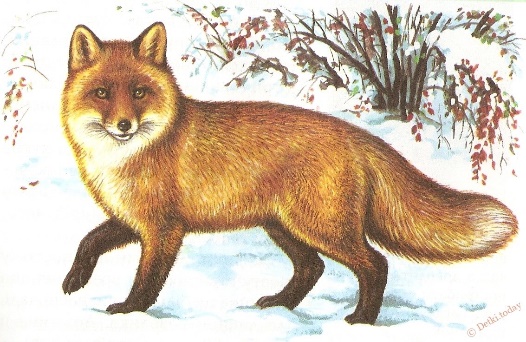 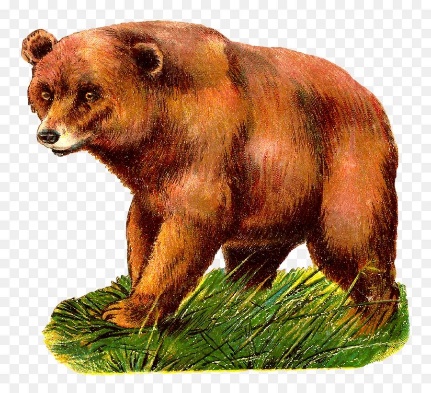 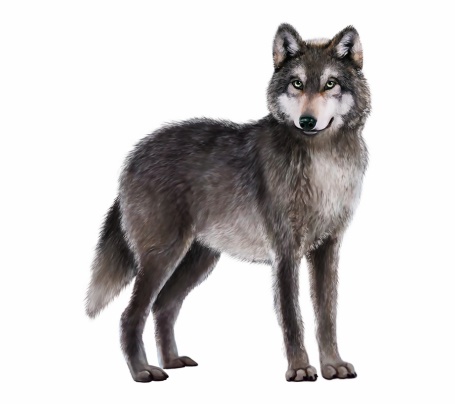 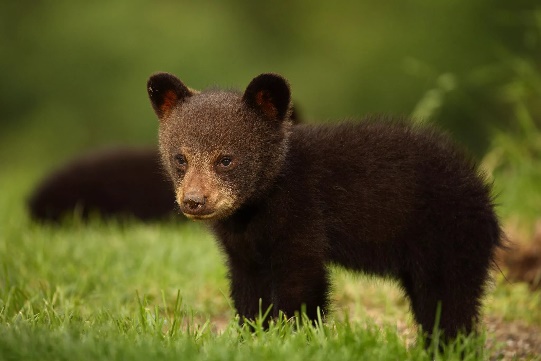 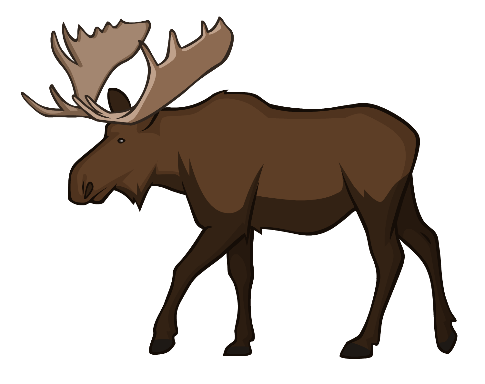 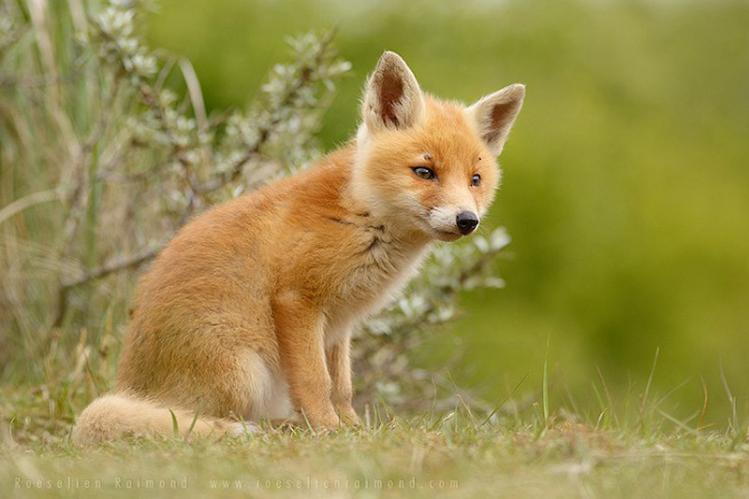 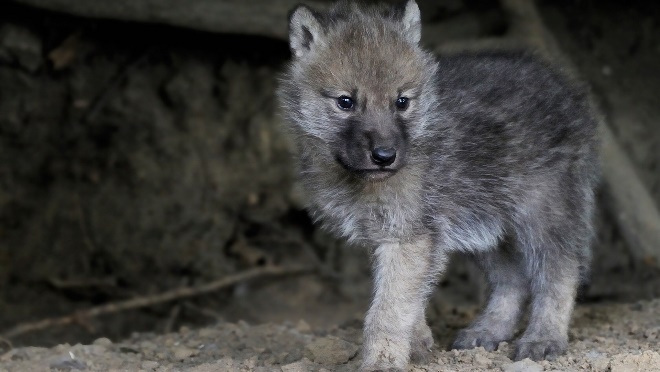 Игры-эксперименты: Узнать различные виды бумаги (салфеточная, писчая, оберточная, чертежная), сравнить их качественные характеристики и свойства. Понять, что свойства материала обусловливают способ его использования.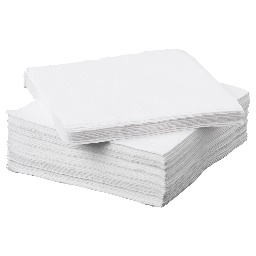 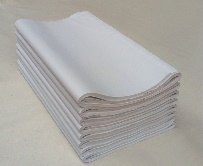 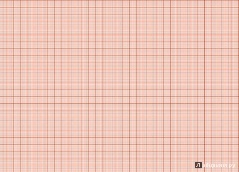 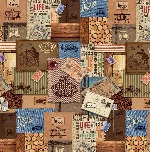 Музыкально-дидактические игры: Воспринимать и узнавать звучание различных оркестров: народного, симфонического. Закрепить знания об инструментах (название, внешний вид, звучание, принадлежность к тому или иному виду оркестра).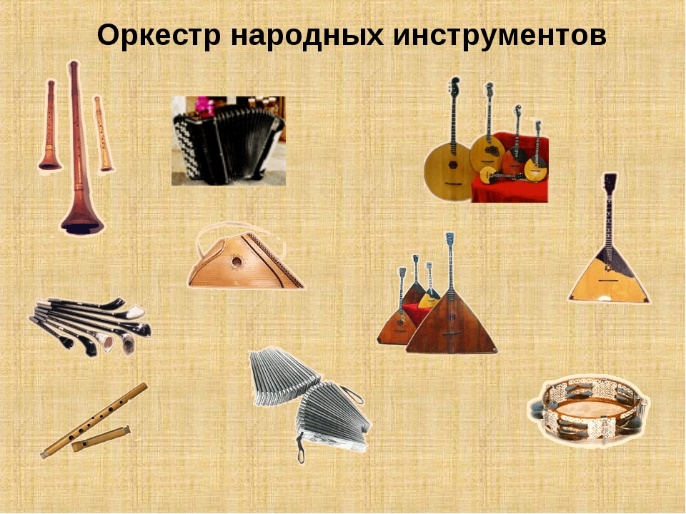 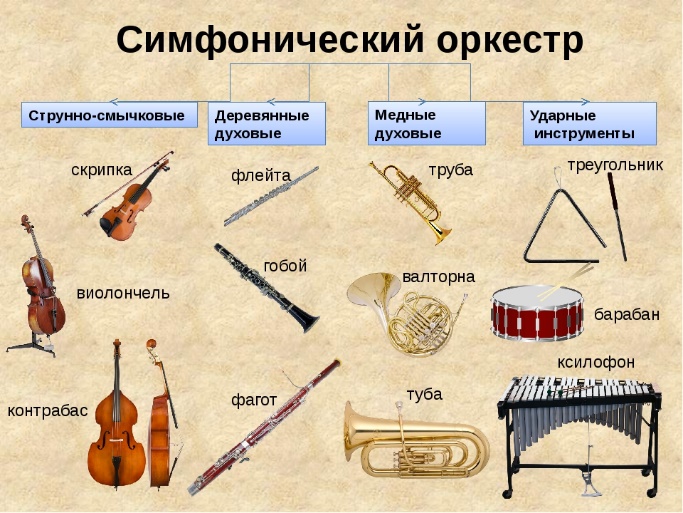 Рисование «Кто живет в зимнем лесу». Демонстрационный материал: предметные картинки лисы, волка, зайца, белки.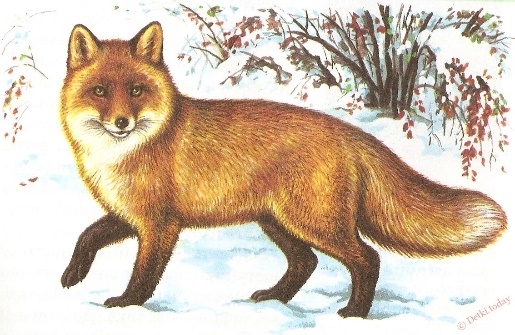 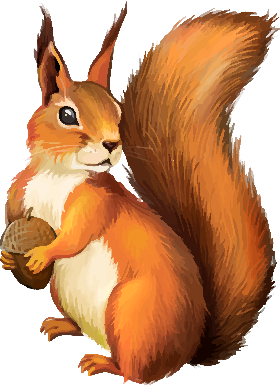 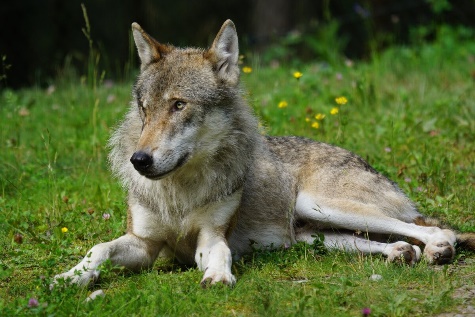 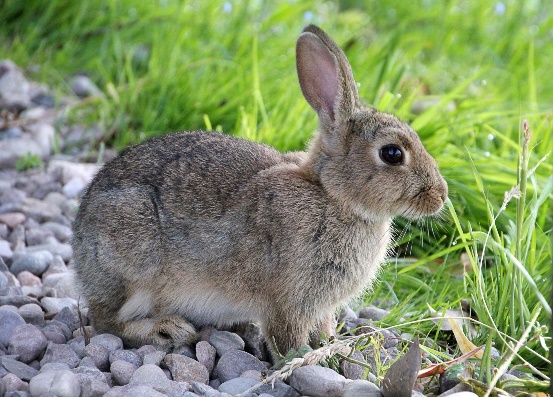 Прочитать детям начало стихотворения С. Маршака «Белая страница»:Это - снежная страница.
Вот прошла по ней лисица,
Заметая след хвостом.Тут вприпрыжку по странице
В ясный день гуляли птицы,
Оставляя след крестом.Здесь проехали полозья -
И сверкает на морозе
Серебристый гладкий след.Спросить ребенка:-Про кого рассказывается в этом стихотворении? (про лису и птиц.)-Кого еще можно увидеть в зимнем лесу? (Зайца, волка, белку).Рассмотрите предметные картинки этих животных, попросите рассказать, как их рисовать (начинаем с овального туловища, потом голову, лапы и хвост нужной формы). Можно изобразить выглядывающую из-за дерева лису или спрятанного под кустом зайца.Дети намечают зверей сначала простым карандашом, а затем оформляют работу в цвете. Напомните, что звери оставляют следы на снегу.